Autocertificazione – art. 47 D.P.R. 28.12.2000, n. 445La sottoscritta   …………………………………………………………………. A.A.consapevole delle responsabilità in caso di dichiarazioni false e mendaci (art.75-76, D.P.R. 445/00), ai fini della corresponsione del MOF (Fondo dell’Istituzione Scolastica) DICHIARAdi avere svolto le seguenti attività nell’A.S. 2022/2023, come da lettera di incarico prot._____ del ________Data 							                                         Firma              		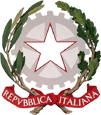 ISTITUTO COMPRENSIVO “GIUSEPPE TALIERCIO”Via Commercio, 1 MARINA DI CARRARA (MS) tel. 0585/788353 fax 0585/788372 C.F.91019490456 – codice univoco: UF61Y1MSIC815001@PEC.ISTRUZIONE.ITmsic815001@istruzione.gov.itwww.comprensivotaliercio.edu.it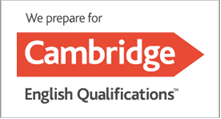 Indicarecon unaXFunzioneEventuali annotazioniComplessità nella gestione del personale ATA, convocazioni, gestione informatizzata dei contratti, graduatorie e stato giuridico. Complessità nella gestione del personale docente, convocazioni unitarie, gestione informatizzata dei contratti, graduatorie e stato giuridico.Complessità nella gestione area didattica, registro elettronico, anagrafe studenti.Ore aggiuntive straordinario Rilevazione d’ufficioSupporto a tutti i servizi comunali Procedure amministrative informatiche complesse Supporto piattaforma area riservata inclusione Supporto e collaborazione invalsi / scuola in chiaroGestione e controllo incarichi da graduatorieGestione e controllo incarichi da GPSSupporto DS D. Lgs 81Gestione comunicazioni scuola-famigliaRevisione modulistica Supporto gestione comunicazione con EE.LL.Gestione e aggiornamento formazione personaleSupporto amministrativo gestione progettiProcedure amministrative legate agli aspetti pensionisticiComplessità, collaborazione, coordinamento attività dell’ufficio (valorizzazione)